MAT 8. RAZRED (torek, 5. 5. 2020)Rešitve nalog: SDZ (4. del), str. 114, 115, 116/ 1, 2, 5, 7, 8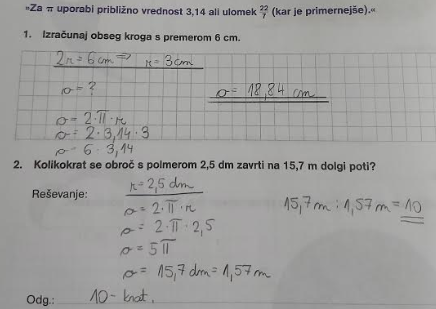 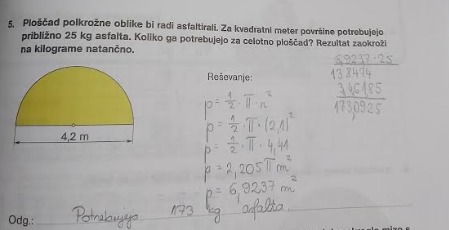 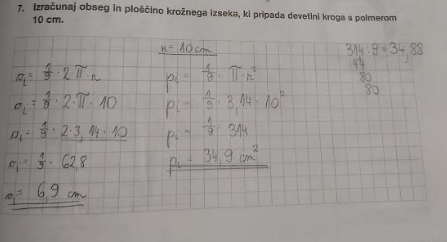 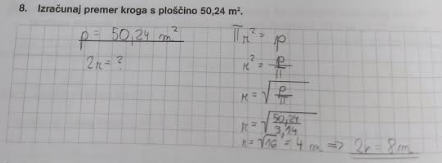 UTRJEVANJE UČNE SNOVI: OBSEG in PLOŠČINA KROGAV zvezek reši naslednje naloge:1. Izračunaj obseg kroga s polmerom  Za število  uporabi približek 2. Izračunaj dolžino polmera kroga, če je obseg kroga  .3. Izračunaj ploščino kroga s polmerom Za število  uporabi približek 4. Izračunaj polmer kroga s ploščino  Za število  uporabi približek 5*. Izračunaj ploščino osenčenega lika.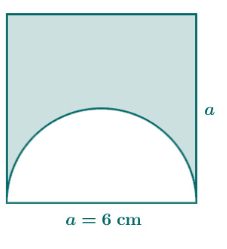 Do petka, 8. 5. 2020, pošlji rešene naloge na moj naslov:fekonjabarbara@gmail.com.